Додаток № 1(оформлення титульної сторінки папки)Д О К У М Е Н Т А Ц І Япроходження виробничої практики в ЗДО № ___________________________________________________________________________________________________з ___________ по ________ 20_____ рокустудент___-практикант___ групи _____________спеціальності 012 Дошкільна освітаВідокремленого структурного підрозділу «Педагогічний фаховий коледжЛьвівського національного університету імені Івана Франка» ___________________________________________________(прізвище, ім’я, по батькові)Додаток № 2 а (оформлення зворотної сторони папки )ЗМІСТ ДОКУМЕНТАЦІЇ:Календарний план освітньо-виховної роботи.Індивідуальний план виробничої практики. Щоденник проведеної освітньо-виховної роботи з дітьми.Зошит аналізу освітньо-виховної роботи на кожний день (рукопис).  П’ять залікових конспектів занять, 1 розвага, робота з батьками, комплекси: ранкової гімнастики, гімнастики пробудження, загартовуючих процедур.Характеристика на студента-практиканта завірена підписом директора та  печаткою ЗДО. Звіт студента-практиканта з  виробничої практики завірений підписом директора та  печаткою ЗДО.Заліковий лист результатів виробничої практики. ДО ВИРОБНИЧОЇ ПРАКТИКИ ДОПУСТИЛИ:Керівник підгрупи практикантів ____________Методист 			    __________ Ю.Б. Паробій Додаток № 2Індивідуальний план 
           виробничої  практики студентки-практикантки  групи _____________________________________________________(прізвище, ім’я по батькові)Додаток № 3Керівник практики ЗДО (вихователь) складає характеристику  студентки, яка обов'язково завіряється підписами директора ЗДО, вихователем та печаткою ЗДО. У характеристиці оцінюється діяльність практикантки під час виробничої  практики (не друкувати текст!)ХАРАКТЕРИСТИКАстудентки-практикантки __________________________________групи - __________, Відокремленого структурного підрозділу «Педагогічного фаховий коледж Львівського національного університету імені Івана Франка» Практикант___   ________________________________________ проходила  виробничу  практику в  __________________групі  ЗДО   № ____________________________________________________________________________________________________________________(адреса ЗДО) з _________ по __________ 20___ р.__________________________________________________________________________________________________________________________________________________________________________________________________________________________________________________________________________________________________________________________________________________________________________________________________________________________________________________________________________________________________________________________________________________________________________________________________________________________________________________________________________________________________________________________________________________________________________________________________________________________________________________________________________________________________________________________________________________________________________________________________________________________________________________________________________________________________М.П.                        	      Директор ЗДО ________________                          Вихователь __________________Додаток № 3аЗразок  характеристики Знання програми ЗДО та сучасних технологій в дошкільній освіті.Уміння планувати освітньо-виховну роботу. Уміння організовувати дітей на різні види діяльності з урахуванням їх вікових особливостей, керувати увагою і активізувати розумову активність, інтерес до знань. Рівень оволодіння практиканткою методикою проведення всіх видів діяльності у ЗДО.Уміння проводити індивідуальну роботу з дітьми та роботу з батьками.Позитивні сторони і основні прогалини у теоретико-практичній підготовці практикантки.Ставлення студентки до виконання обов’язків та її дисциплінованість.Педагогічна культура та інноваційна компетентність студентки-практикантки.Загальна оцінка за  виробничу практику на посаді вихователя: «відмінно», «добре», «задовільно», «незадовільно».Додаток № 4(титульна)Відокремлений структурний підрозділ«Педагогічний фаховий коледжЛьвівського національного університету імені Івана Франка» 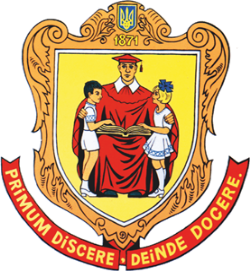 Звіт виробничої практики, проведеної у ЗДО № _______________        ____________________________________________________________________________________________________________________________________________________________з____________  по_____________ 20__ рокустудентки-практикантки  групи _________ спеціальності 012  Дошкільна освіта______________________________________________(прізвище, ім`я, по батькові)Додаток № 4 аСхема звіту з виробничої  практикиЗвіт з виробничої практики друкується (14 шрифтом, 1,5 інтервал) і затверджується печаткою і підписом директора ЗДО.Згідно даної нумерації друкуєте звіт про практику:1. Терміни проходження виробничої  практики.ЗДО і група (вказати прізвище, ім’я, по батькові вихователя дітей дошкільного віку), в якому студент проходив практику. Коротка характеристика ЗДО, його навчально-матеріальна база. Коротка характеристика групи, за якою був закріплений.Інформація про зміст виконаної освітньо-виховної роботи у ЗДО в ході виробничої практики.Форми, методи, інноваційні технології, які були використані в системі навчально-виховної роботи з дітьми дошкільного віку.Аналіз проведеної навчально-виховної роботи (чого навчився, яких досягнуто результатів у навчанні та вихованні дітей дошкільного віку, яких умінь і навичок набуто, яких недоліків помічено в своїй підготовці тощо).Загальні висновки про практику, її значення у професійному становленні вихователя дітей дошкільного віку. Пропозиції щодо вдосконалення змісту та організації виробничої практики.Заповнити зведену таблиця оцінок за різні види діяльності практики та загальна оцінка за  виробничу практику на посаді вихователя: «відмінно», «добре, «задовільно», «незадовільно» (після надрукованого тексту звіту за схемою, створюєте таблицю і вдруковуєте необхідні дані):М. П.                  		Директор ЗДО _______________                		Вихователь __________________Додаток № 5К О Н С П Е К Т організації життєдіяльності в ___ половину дняз включенням освітньо-виховної роботина занятті з _________________________тема  ____________________________________________________________________________________________________				(вікова група, ЗДО)	студент__-практикант___ Відокремленого структурного підрозділу«Педагогічний фаховий коледжЛьвівського національного університету імені Івана Франка»        ___________________________________________________       (прізвище, ім’я, по батькові)Консультація та допуск до заняття:Додаток № 6АНАЛІЗ
ОСВІТНЬО-ВИХОВНОЇ РОБОТИ З ДІТЬМИ ___групи закладу дошкільної освіти №____________________________________________________________________________________________________________________________________(назва ЗДО, адреса, тел.)під час проходження виробничої практики
з ____________ по _________20 __ р.
студент___-практикант___  групи ________,спеціальності  012 Дошкільна освіта
Відокремленого структурного підрозділу«Педагогічний фаховий коледжЛьвівського національного університету імені Івана Франка» _______________________________________________________
         (прізвище та ім'я студента) 
№ з/пЗміст роботиДатаПримітка(підпис студента)I. ПІДГОТОВКА ДО ВИРОБНИЧОЇ  ПРАКТИКИI. ПІДГОТОВКА ДО ВИРОБНИЧОЇ  ПРАКТИКИI. ПІДГОТОВКА ДО ВИРОБНИЧОЇ  ПРАКТИКИI. ПІДГОТОВКА ДО ВИРОБНИЧОЇ  ПРАКТИКИ1.Продублювати  календарний план  роботи вихователя, комплекси ранкової гімнастики.2.Підготувати дидактичний матеріал для педпроцесу (атрибути для сюжетно-рольових ігор, індивідуальної роботи).3.Представити матеріал на огляд готовності до виробничої  практики.II.ПРОВЕДЕННЯ ОСВІТНЬО-ВИХОВНОЇ РОБОТИ З ДІТЬМИII.ПРОВЕДЕННЯ ОСВІТНЬО-ВИХОВНОЇ РОБОТИ З ДІТЬМИII.ПРОВЕДЕННЯ ОСВІТНЬО-ВИХОВНОЇ РОБОТИ З ДІТЬМИII.ПРОВЕДЕННЯ ОСВІТНЬО-ВИХОВНОЇ РОБОТИ З ДІТЬМИ1.Заповнити графік роботи студентів під час виробничої практики2.Щоденне складання плану освітньо-виховної роботиIII. СПОСТЕРЕЖЕННЯ І АНАЛІЗ РОБОТИ ВИХОВАТЕЛІВ І ПРАКТИКАНТІВIII. СПОСТЕРЕЖЕННЯ І АНАЛІЗ РОБОТИ ВИХОВАТЕЛІВ І ПРАКТИКАНТІВIII. СПОСТЕРЕЖЕННЯ І АНАЛІЗ РОБОТИ ВИХОВАТЕЛІВ І ПРАКТИКАНТІВIII. СПОСТЕРЕЖЕННЯ І АНАЛІЗ РОБОТИ ВИХОВАТЕЛІВ І ПРАКТИКАНТІВ1.Спостереження роботи вихователя в 1-у та 2-у половину дня.2.Спостереження за роботою практикантівIV. РОБОТА 3 БАТЬКАМИIV. РОБОТА 3 БАТЬКАМИIV. РОБОТА 3 БАТЬКАМИIV. РОБОТА 3 БАТЬКАМИ1.Підготувати  матеріали  та провести консультації для батьками (анкетування, бесіди, поради)V. ВИГОТОВЛЕННЯ НАОЧНИХ ПОСІБНИКІВV. ВИГОТОВЛЕННЯ НАОЧНИХ ПОСІБНИКІВV. ВИГОТОВЛЕННЯ НАОЧНИХ ПОСІБНИКІВV. ВИГОТОВЛЕННЯ НАОЧНИХ ПОСІБНИКІВ1.Виготовити   наочність до занять   та інших видів роботи з дітьми.  VI. ПІДСУМКИ ПРАКТИКИVI. ПІДСУМКИ ПРАКТИКИVI. ПІДСУМКИ ПРАКТИКИVI. ПІДСУМКИ ПРАКТИКИ1.Скласти  звіт про проходження практики2.Оформити   документацію практики№з/пНазва  заняттяКількість проведених занять під час практикиКількість оцінок за заняттяКількість оцінок за заняттяКількість оцінок за заняттяКількість оцінок за заняття№з/пНазва  заняттяКількість проведених занять під час практики«5»«4»«3»«2»Всього :Всього :ПосадаДатаконсультації та допускуПрізвище, ініціали ОцінкаПідписВихователь